.LEFT HIP ROCK, LEFT CROSS SHUFFLE, RIGHT SIDE ¼ LEFT, LEFT BACK ¼ LEFT, RIGHT CROSS SHUFFLELEFT HIP ROCK, HOLD, RIGHT BACK-LEFT CROSS, RIGHT SIDE-LEFT CROSSRIGHT SIDE, LEFT SLIDE TOGETHER, 1 ¼ RIGHT CHA-CHA ( WITH HESITATION )LEFT HIP ROCK FORWARD ¼ RIGHT, RIGHT ROCK BACK ¼ LEFT & ½ LEFT, LEFT SHUFFLERIGHT STEP, ½ LEFT, RIGHT SHUFFLE WITH ½ LEFTLEFT BACK ¼ LEFT, RIGHT CROSS, LEFT SIDE SHUFFLE,RIGHT CROSS HIP ROCK ¼ LEFT, LEFT ROCK BACK, ½ RIGHT, RIGHT SHUFFLE FORWARDREPEATNear the end of the song the music slows down and stops then starts again. Continue dancing at the same pace and you will stay in time when the music starts again.No Matter What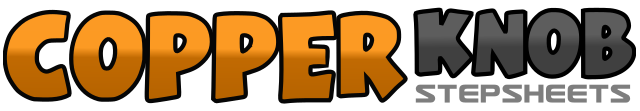 .......Count:32Wall:4Level:Intermediate / Advanced.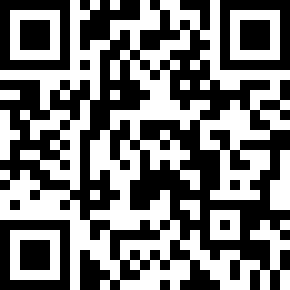 Choreographer:Fred Knopp (AUS)Fred Knopp (AUS)Fred Knopp (AUS)Fred Knopp (AUS)Fred Knopp (AUS).Music:No Matter What - BoyzoneNo Matter What - BoyzoneNo Matter What - BoyzoneNo Matter What - BoyzoneNo Matter What - Boyzone........1-2Rock / step left to left side, rock / step on to right ( swing hips )3&4Step left across right, slide right next to left, step left across right5-6Step right to right side with ¼ pivot left, step left back with ¼ pivot left7&8Step right across left, slide left next to right, step right across left9-10Step left to left side swinging hips left, hold&11Step back on right, step left across right&12Step right to right side, step left across right13-14Step right to right side, slide left next to right; finishing with weight on left15Step right to right side with ¼ pivot right (slight hesitation between beat 15-&)&16Step left next to right with ½ pivot right, step right on spot with ½ pivot right17Rock / step forward on left with ¼ pivot right (swinging hips)18Rock / step back on right with ¼ pivot left (swinging hips)&On ball of right pivot ½ left19&20Step forward on left, slide right next to left, step forward on left21-22Step forward on right, pivot ½ left; weight on left23Step forward on right with ¼ pivot left&24Slide left next to right, step back on right with ¼ pivot left25-26Step back on left with ¼ pivot left, step right across left27&28Step left to left side, slide right next to left, step left to left side29Rock / step right across left with ¼ pivot left (swinging hips)30Rock / step back on left (swinging hips)&On ball of left pivot ½ right31&32Step forward on right, slide left next to right, step forward on right